WHISPERS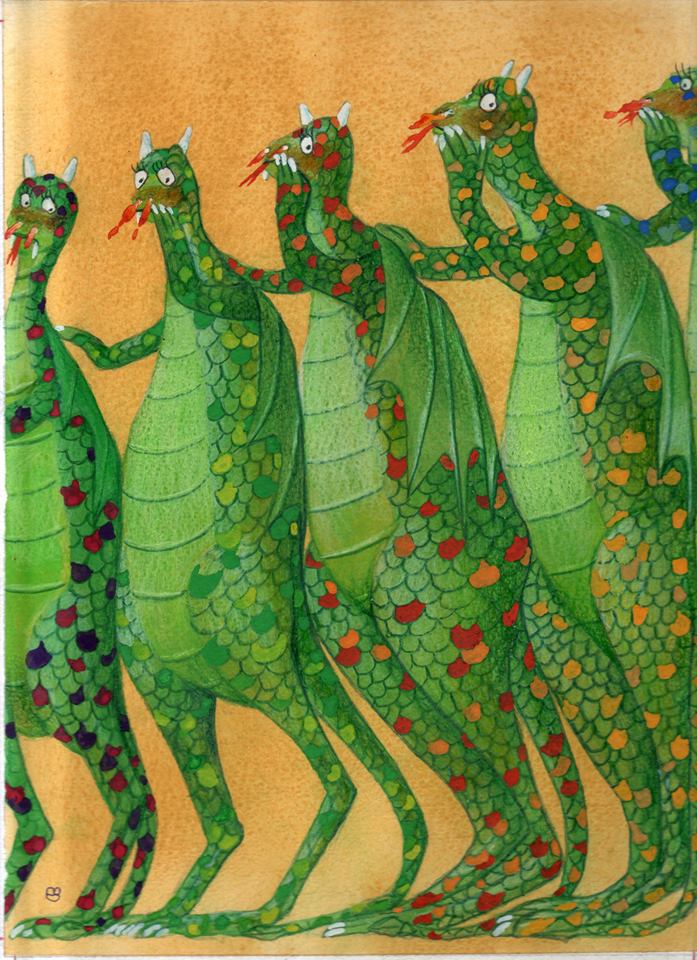 Credit: Nikolas AndrikopoulosWhat are the dragons saying to each other?Are they all saying the same thing?Why are they holding their hands up to their mouths?What are they looking at?Do you think they look guilty, or scared?Does this image remind you of anything?